Pauline CAREER OBJECTIVE: A position where I can take additional responsibilities, continue to learn, and to apply my knowledge and skills for professional growth and self-advancement.PERSONAL DATA Age:		24 Sex:		Female Birthday:	November 24 1991 Height:	5’4 Citizenship:	Filipino Religion:	Roman Catholic Language:	English, Tagalog WORK EXPERIENCEAdmin AssistantCrowntech Corporation 49th flr. PBCom Tower Ayala Ave. Makati City Philippines November 2012- March2016Welcomes visitors by greeting them, in person or on the telephone; answering or referring inquiries.Preparing correspondence and documentation including drafting and distribution of letters and emails.Monitoring office supplies including making orders and maintaining stationery supply levels.Develop and maintain a current and accurate filing system.Perform other related duties as required.HR InternSplash Corporation HBC Corporate Center, Quezon City On-the-Job Training (300 hours) September 21 2011 – January 25, 2012Assigned as a Human Resources Department Intern, provided assistance in doing clerical works, encoding, managing of 201 files, facilitating qualifying tests and interviewing applicants. Sales AssociatesPenshoppeTriNoMa Mall, Quezon City PhilippinesMarch 2011- September 2011Welcomes visitors by greeting them in person or on the telephone. Answering in referring inquiries.Ensure high levels of customer satisfaction excellent sales service.Maintain in-stock and presentable condition assigned areas.Remain knowledgeable on products offered and discuss available options. Cross sell products.ReceptionistPOWERTECH GYMNorth Olympus, Quezon City PhilippinesApril 2010- May 2010Greeting people entering the establishment, determine the nature and purpose of the           visit, and direct or escort them to specific destinations.Answering phone calls and inquiries.Maintain business inventory and equipment.Filing important documents, maintaining files, ordering products.Reporting to General Manager.EDUCATIONAL ATTAINMENTTertiary 	New Era University 2008-2012 (Graduate) Bachelor of Science Major in Psychology Secondary 	Bagumbong High School 2004-2008 Primary 	Urduja Elementary School 1998-2004SKILLS Touch-typing skills with the speed of 60+ wpm Good communication skills, organizational skills, fast-learner, ability to work independently, multi-tasking.Knowledgeable in MS Office Applications (MS Word, MS Excel, MS Powerpoint,), Internet Applications (Internet Explorer, Mozilla Firefox, Google Chrome). ORGANIZATIONSMember, 2006 		Parish Youth Ministry (PYM) Participated in Choir member, socio-civic activities, and seminars for youth, and community services.Job Seeker First Name / CV No: 1720224Click to send CV No & get contact details of candidate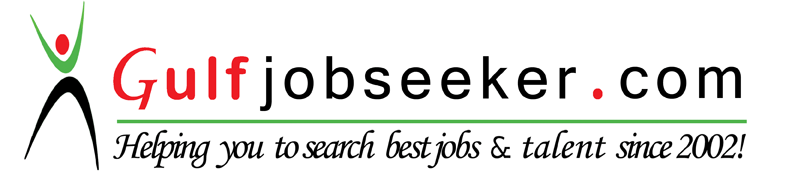 